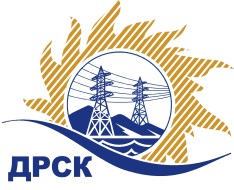 Акционерное Общество«Дальневосточная распределительная сетевая  компания»Протокол процедуры вскрытия поступивших конвертов с заявками участников на переторжкуСПОСОБ И ПРЕДМЕТ ЗАКУПКИ: Открытый запрос предложений: «Масла и смазки для автомобильной и спец. техники, филиал  ЭС ЕАО» закупка 200 лот 5    ПРИСУТСТВОВАЛИ:  Три члена  постоянно действующей Закупочной комиссии АО «ДРСК» 2 уровня   Информация о результатах вскрытия конвертов:В адрес Организатора закупки 1 (одна) заявка на участие в  переторжке, конверты с которыми были размещены в электронном виде на Торговой площадке Системы www.b2b-energo.ru.Вскрытие конвертов было осуществлено в электронном сейфе Организатора закупки на Торговой площадке Системы www.b2b-energo.ru. автоматически.Дата и время начала процедуры вскрытия конвертов с предложениями на участие в переторжке: 12:00 часов благовещенского времени 13.01.2017 г Место проведения процедуры вскрытия конвертов с заявками на участие в переторжке: Торговая площадка Системы www.b2b-energo.ru.В конвертах обнаружены заявки следующих участников:Ответственный секретарь Закупочной комиссии 2 уровня  	                                                        	М.Г. ЕлисееваИсп.Ирдуганова И.Н.397-147irduganova-in@drsk.ru№ 100/МЭ-П«13» января 2017 г.№п/пНаименование Участника закупки и его адресЦена заявки до переторжки, руб. без НДСЦена заявки после переторжки, руб. без НДС1ООО "Импорт Лубрикантс" (680031, Россия, Хабаровский край, г. Хабаровск, ул. Карла Маркса, д. 203, корп. В)449 760,17449 760,172ИП Мельников Н.Н. (MAXINTER) (675016, Амурская обл., г. Благовещенск, ул. Богдана Хмельницкого, 77)453 127,12439 305,08